令和４年度全国中学校体育大会（北海道・東北大会）大会スローガン・シンボルマーク募集要項　１　目的　　　令和４年度全国中学校体育大会北海道東北ブロック大会「スローガン」「シンボ　　　　　　　ルマーク」を広く北海道・東北地方内の中学生から募集し,その制作過程を通じて　　　　　　　大会成功に向けた意識の高揚を図る。　　　　　　　　また，各々の最も優秀な作品については,ポスター等に採用するなどして広報活　　　　　　　動に供し，広く県民への普及・啓発に資するものとする。　２　応募締切　令和２年９月●日（●）  ３　応募先　　〒○○○-○○○○　　　　　　　　　□□□市△△△△１－２－３　　□□□立△△△中学校内　　　　　　　　　◇◇◇中学校体育連盟　事務局                  ※校内で応募作品を取りまとめてお送りください。　　　　　　　　　※各中学校での選考は不要です。　４　応募資格　北海道東北ブロックに在籍する中学生であること。  ５　募集作品と作成要領     （１）「スローガン」　 　　　　　①大会の趣旨や希望などを簡潔に表現し,令和４年度全国中学校体育大会北海道東北ブロ　　　　　ック大会の合言葉としてふさわしいものとする。　　　　②北海道東北に共通するスローガンで,１７文字以内が望ましい。漢字は１文字に数え，　　　　　句読点は文字として数えない。　　　　③別紙応募用紙に記入。　　 （２）「シンボルマーク」　　　　①ポスターやメダルなどにも使えるように，北海道東北ブロックをひとつにまとめてシン　　　　　プルに表した図柄が望ましい。　　　　②用紙は応募用紙，もしくはＡ４版の白紙を使用すること。応募用紙以外を使用する場合　　　　　は必要事項を忘れずに記入すること。　　　　③彩色材料は,ポスターカラーや水彩絵の具，色鉛筆等も可とする。また，パソコン等を　　　　　使用してのデザインも可とし，プリンターからの出力されたものも可とする。　　　　④デザインは円の中に描くこととする。（メダルのデザインとするため）　　　　⑤色数は，５色以内とする。　　　　⑥別紙応募用紙に作者の意図を必ず記入すること。        ⑦ポスター等には(公財)日本中体連のマークとともに掲載される。              【選考基準】　５　選考及び選考結果発表　　　（１）選考は,北海道東北実行委員会の選考会において行なう。なお,同一のスローガンが複数の場合は,選考会の席上で責任抽選の上，決定する。　　  （２）選考結果については，１１月頃に各県中学校体育連盟より当該校に通知する。  ６　表彰　　　 （１）最優秀賞　　各１点           優秀賞      各数点     （２）入選者には，賞状並びに記念品を授与する。なお，最優秀賞の表彰は，令和２年度中　　　　　　 を予定しているが，その他は当該校へ直接送付するものとする。     （３）各県でも表彰する。  ７　その他　　 （１）作品は，自作で未発表のものに限る。　　 （２）一人何点でも応募できる。　　 （３）各最優秀作品は，令和４年度全国中学校体育大会北海道東北ブロック大会のスローガ　　　　　 ン， シンボルマークとして使用するが，補作する場合もある。　　　(４）入選作品の著作権その他一切の権利は，令和４年度全国中学校体育大会北海道実行委　　　　　 員会並びに東北実行委員会に帰属するとともに，大会開催にあたり広く使用する。　　 （５）応募作品の著作権等にかかわる問題が生じた場合は，すべて応募者の責任となる。　　 （６）応募作品は，原則として返却しない。  ８　先催県の作品例     「スローガン」　　　　美ら島でつなぐ友情　熱き夢（平成２９年度　九州沖縄ブロック開催）　　　重ねた努力　流した汗　光り輝け　中国の地で（平成３０年度　中国ブロック開催）　　　君の夢　かなえる場所が　近畿（ここ）にある（令和元年度　近畿ブロック開催）     「シンボルマーク」 　 　　平成１９年度                 平成２７年度            　　　平成３０年度　　　 東北ブロック開催             北海道・東北ブロック開催      中国ブロック開催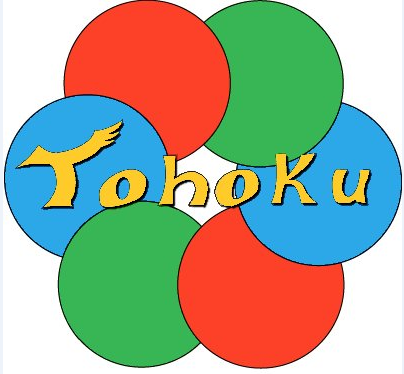 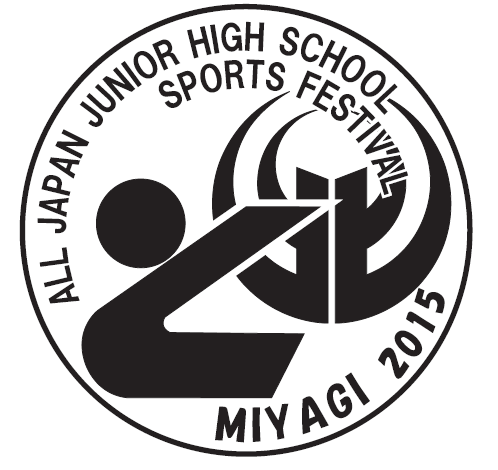 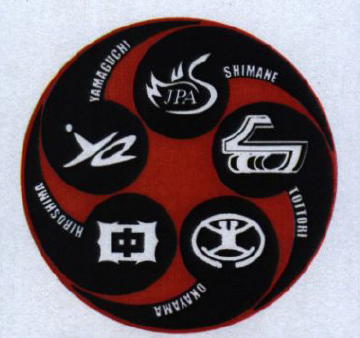  　　　　　　　※Ｈ２７とＨ３０には中体連のマークが使用されているが，必要条件ではない。９　問い合わせ先　　　〒○○○-○○○○   □□□市△△△△１－２－３　 □□□立△△△中学校内　　　　◇◇◇中学校体育連盟　理事長　○○ ○○　　　　TEL：　　　　　　　　　FAX：１　全国大会の雰囲気・躍動感があること２　北海道・東北での歓迎の気持ちが伝わること３　北海道・東北の特性があらわれ，開催が分かること４　中学生らしいことが表現されているのが望ましい。